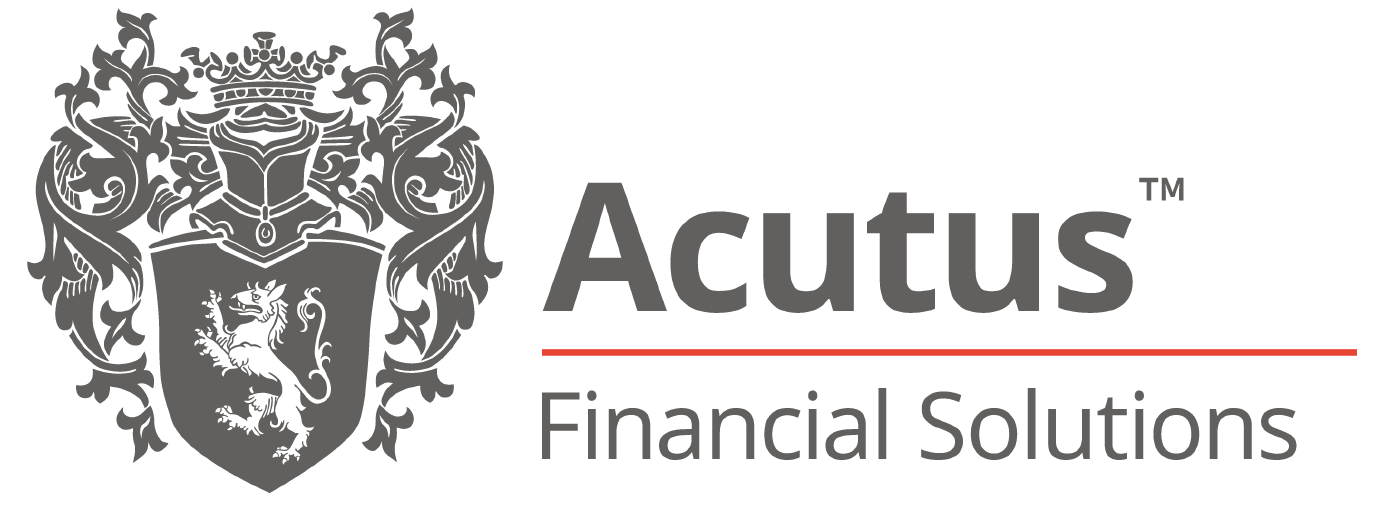 Company Assessment & Research Form Company Name :____________________________                          Date :____________________________                           BackgroundName of FirmName & Title of Firm ContactCompany Registration No (if applicable)VAT RegisteredY   /  NIf yes, your VAT No ?  ___________________Y   /  NIf yes, your VAT No ?  ___________________Y   /  NIf yes, your VAT No ?  ___________________Y   /  NIf yes, your VAT No ?  ___________________Y   /  NIf yes, your VAT No ?  ___________________Y   /  NIf yes, your VAT No ?  ___________________Company FCA numberCompany subject to any regulatory / compliance investigations ?Y   /  NIf yes, what for ?  ___________________________________________________Y   /  NIf yes, what for ?  ___________________________________________________Y   /  NIf yes, what for ?  ___________________________________________________Y   /  NIf yes, what for ?  ___________________________________________________Y   /  NIf yes, what for ?  ___________________________________________________Y   /  NIf yes, what for ?  ___________________________________________________Company/advisers have any regulatory restrictions/permissions ?Y   /  NIf yes, what for & who ? _____________________________________________Y   /  NIf yes, what for & who ? _____________________________________________Y   /  NIf yes, what for & who ? _____________________________________________Y   /  NIf yes, what for & who ? _____________________________________________Y   /  NIf yes, what for & who ? _____________________________________________Y   /  NIf yes, what for & who ? _____________________________________________Registered Address of FirmHow many client accessible offices do you have ?________________________________________________________________________________________________________________________Telephone NumberFax NumberEmailWebsite URLWhat is your firms legal structure ?Limited Company / Sole Trader / Partnership / LLPLimited Company / Sole Trader / Partnership / LLPLimited Company / Sole Trader / Partnership / LLPLimited Company / Sole Trader / Partnership / LLPLimited Company / Sole Trader / Partnership / LLPLimited Company / Sole Trader / Partnership / LLPFirms regulatory statusDirectly Authorised (DA) /  Network  /  Appointed Rep (AR)If Network/AR, name of sponsor - ___________________________________   Directly Authorised (DA) /  Network  /  Appointed Rep (AR)If Network/AR, name of sponsor - ___________________________________   Directly Authorised (DA) /  Network  /  Appointed Rep (AR)If Network/AR, name of sponsor - ___________________________________   Directly Authorised (DA) /  Network  /  Appointed Rep (AR)If Network/AR, name of sponsor - ___________________________________   Directly Authorised (DA) /  Network  /  Appointed Rep (AR)If Network/AR, name of sponsor - ___________________________________   Directly Authorised (DA) /  Network  /  Appointed Rep (AR)If Network/AR, name of sponsor - ___________________________________   Network / AR - Do you hold authority to make service, investment, regulatory authorisation decisions ?Y   /  N  /  Not ApplicableY   /  N  /  Not ApplicableY   /  N  /  Not ApplicableY   /  N  /  Not ApplicableY   /  N  /  Not ApplicableY   /  N  /  Not ApplicableName of – directors / partners / shareholdersDates of birthRole in firmArea of involvement in firmDate commencedAnticipated retirement age% shareholdingSalary per year££££££Additional remuneration per yearDividend  -  £Dividend  -  £Dividend  -  £Dividend  -  £Dividend  -  £Dividend  -  £Additional remuneration per yearBonus  -  £Bonus  -  £Bonus  -  £Bonus  -  £Bonus  -  £Bonus  -  £Additional remuneration per yearPension  -  £Pension  -  £Pension  -  £Pension  -  £Pension  -  £Pension  -  £No of administrators (exc senior staff)Full Time    ________Full Time    ________Full Time    ________Part Time    ________Part Time    ________Part Time    ________No of para-planners (exc senior staff)Full Time    ________Full Time    ________Full Time    ________Part Time    ________Part Time    ________Part Time    ________No of advisers (exc senior staff)Full Time    ________Full Time    ________Full Time    ________Part Time    ________Part Time    ________Part Time    ________No of compliance staff (exc sen staff)Full Time    ________Full Time    ________Full Time    ________Part Time    ________Part Time    ________Part Time    ________How was the firm created ? (Self Financed, Management Buy Out, Acquisition)How long has the firm been running ?What is the firm structure today ? Is it part of a group of companies or network ?Business Drivers ?Service Value  /  Time Savings  /  Cost Savings  /  Resource Efficiencies  /  GDPR & RegulationService Value  /  Time Savings  /  Cost Savings  /  Resource Efficiencies  /  GDPR & RegulationService Value  /  Time Savings  /  Cost Savings  /  Resource Efficiencies  /  GDPR & RegulationService Value  /  Time Savings  /  Cost Savings  /  Resource Efficiencies  /  GDPR & RegulationService Value  /  Time Savings  /  Cost Savings  /  Resource Efficiencies  /  GDPR & RegulationService Value  /  Time Savings  /  Cost Savings  /  Resource Efficiencies  /  GDPR & RegulationBusiness plans – 1, 3, 5 years ?Business Turnover MixNew Business  -         %New Business  -         %New Business  -         %Recurring Servicing  -         %Recurring Servicing  -         %Recurring Servicing  -         %What are the main activities of the firm ?Private Pensions  -         %DB Pensions  -         %Private Pensions  -         %DB Pensions  -         %Private Pensions  -         %DB Pensions  -         %Investments  -         %Investments  -         %Investments  -         %What are the main activities of the firm ?Life Insurance  -         %Life Insurance  -         %Life Insurance  -         %Mortgages  -         %Equity Release  -         %Mortgages  -         %Equity Release  -         %Mortgages  -         %Equity Release  -         %What are the main activities of the firm ?Commercial Lending  -        %Commercial Lending  -        %Commercial Lending  -        %Later Life  -         %Later Life  -         %Later Life  -         %Client typesPrivate  -         %Private  -         %Private  -         %Corporate  -         %Corporate  -         %Corporate  -         %How do you acquire new clients ?Client referral                          ______%Client referral                          ______%Client referral                          ______%Website                                  ______%Website                                  ______%Website                                  ______%How do you acquire new clients ?Professional Introducer         ______%Professional Introducer         ______%Professional Introducer         ______%Self-generated                      ______%Self-generated                      ______%Self-generated                      ______%How do you acquire new clients ?Marketing/lead company     ______%Marketing/lead company     ______%Marketing/lead company     ______%Seminars/events                  ______%Seminars/events                  ______%Seminars/events                  ______%Anticipated areas for supportClient Service Proposition                □Client Service Proposition                □Client Service Proposition                □Compliance & Regulatory              □Compliance & Regulatory              □Compliance & Regulatory              □Anticipated areas for supportBack Office / Client CRM                  □Back Office / Client CRM                  □Back Office / Client CRM                  □Centralised Investment Proposition & Investment Committee              □Centralised Investment Proposition & Investment Committee              □Centralised Investment Proposition & Investment Committee              □Anticipated areas for supportClient Segmentation / Migration   □Client Segmentation / Migration   □Client Segmentation / Migration   □Platform Proposition                      □Platform Proposition                      □Platform Proposition                      □Anticipated areas for supportMarketing & Material Resources   □Marketing & Material Resources   □Marketing & Material Resources   □IT, IT Security & GDPR                    □IT, IT Security & GDPR                    □IT, IT Security & GDPR                    □Anticipated areas for supportWebsite & Website Design              □Website & Website Design              □Website & Website Design              □CPD & Competency                         □CPD & Competency                         □CPD & Competency                         □Anticipated areas for supportThird Party Services                          □Third Party Services                          □Third Party Services                          □Automated/Robo Model               □Automated/Robo Model               □Automated/Robo Model               □Anticipated areas for supportBusiness Share Arrangement          □Business Share Arrangement          □Business Share Arrangement          □Business Sale                                    □Business Sale                                    □Business Sale                                    □Trading history – last 3 yearsFinancial year end  -  Financial year end  -  Financial year end  -  Financial year end  -  Financial year end  -  Financial year end  -  Trading history – last 3 yearsYear  -  Year  -  Year  -  Year  -  Trading history – last 3 yearsTurnoverTurnover      £      £      £      £Trading history – last 3 yearsGross ProfitGross Profit      £      £      £      £Trading history – last 3 yearsNet profit after taxNet profit after tax      £      £      £      £Trading history – last 3 yearsProfit marginProfit margin      %      %      %      %Trading history – last 3 yearsName & Address of accountantsName & Address of accountantsTrading history – last 3 yearsContact nameContact nameTrading history – last 3 yearsTel no of contactTel no of contactTrading history – last 3 yearsEmail of contactEmail of contactNotes/Additional Information Notes/Additional Information Notes/Additional Information Notes/Additional Information Notes/Additional Information Notes/Additional Information Notes/Additional Information 